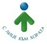 П Р Е П И С ОТ РЕШЕНИЯ ПО ПРОТОКОЛ 140ОТ ЗАСЕДАНИЕ НА КОМИСИЯ ПО ЧЛ. 7а ОТ УПОАПРОВЕДЕНО НА 28.03.2024 г.	По т.1 от дневния ред:Р Е Ш Е Н И Е № 1481. Предлагаме на Областен управител на област Велико Търново да се изиска информация от РИОСВ – Велико Търново, РЗИ – Велико Търново, ВиК „Йовковци“ ООД и Басейнова дирекция Дунавски район.2. Определя отговорен служител по преписката г-н Иван Маринов.       3. Определя срок на изпълнение 5 /пет/ работни дни от получаване на копие на протокола.По т.2 от дневния ред:Р Е Ш Е Н И Е № 1491. Предлагаме на Областен управител на област Велико Търново да се изискат становища от  община Велико Търново и Общински съвет Велико Търново и ректора на НВУ „Васил Левски“ за изясняване на фактическата обстановка.2. Определя отговорен служител по преписката г-жа Виктория Обретенова.3. Определя срок на изпълнение 5 /пет/ работни дни от получаване на копие на протокола.По т.3 от дневния ред:Р Е Ш Е Н И Е № 1501. Предлагаме на Областен управител на област Велико Търново да изиска становища от община Златарица и Областна дирекция по безопасност на храните /ОДБХ/ - Велико Търново за изясняване на фактите и обстоятелствата по новопостъпилата жалба и изпълнени ли са дадените предписания и АУАН по предходната жалба със същото съдържание.2. Определя отговорен служител по преписката г-жа Искра Бояджиева.3. Определя срок на изпълнение 5 /пет/ работни дни от получаване на копие на протокола. По т.4 от дневния ред Р Е Ш Е Н И Е № 1511. Предлагаме на Областен управител на област Велико Търново да изиска становище по изнесените факти  обстоятелства в жалбата до община Елена 2. Определя отговорен служител по преписката г-жа Снежана Кадиева.3. Определя срок на изпълнение 5 /пет/ работни дни от получаване на копие на протокола.            По т.4 от дневния редР Е Ш Е Н И Е № 1521. Предлагаме на Областен управител на област Велико Търново да изиска становище от община Горна Оряховица.2. Определя отговорен служител по преписката г-н Илиян Илиев.3. Определя срок на изпълнение 5 /пет/ работни дни от получаване на копие на протокола.